0011010011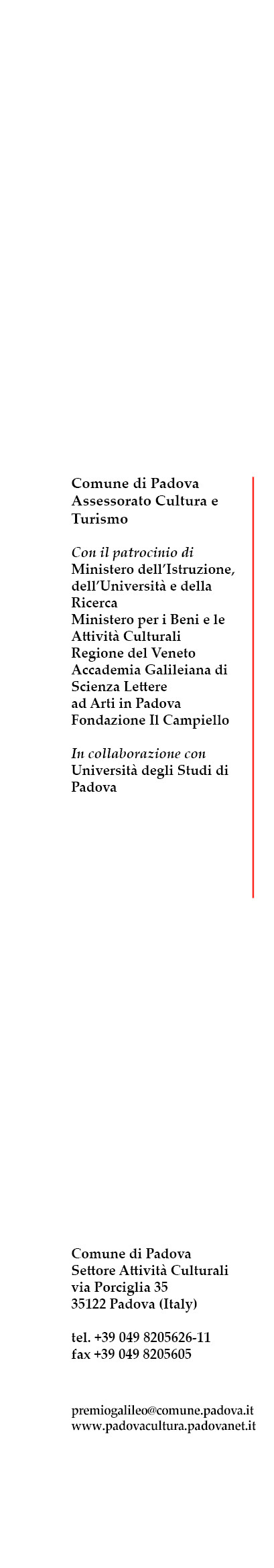 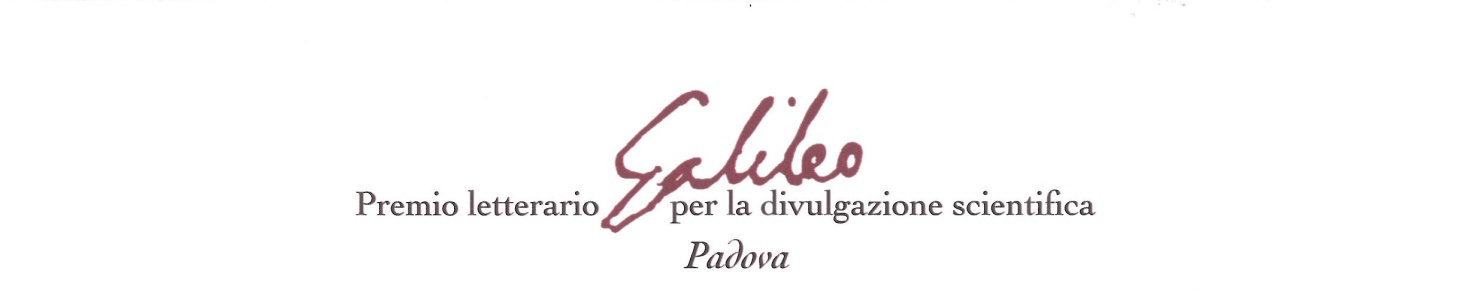 Comunicato StampaPREMIO LETTERARIO GALILEO PER LA DIVULGAZIONE   SCIENTIFICA - IX EDIZIONE - PADOVA 2015A Padova dal 4 marzo al 1 aprile gli autori presentano le loro opere.E' entrata nel vivo la nona edizione del Premio letterario Galileo per la divulgazione scientifica, organizzato dall’Assessorato Cultura e Turismo del Comune di Padova con il sostegno di Fondazione Antonveneta e Fidia farmaceutici.Dopo la scelta della cinquina finalista da parte della Giuria Scientifica presieduta dal professor Vittorino Andreoli, sono ora al lavoro i quasi duemila studenti della Giuria popolare (una classe IV superiore per ogni provincia italiana) che stanno leggendo le opere finaliste per dare alla fine il proprio voto. Molti di loro saranno a Padova venerdì 8 maggio 2015 per la proclamazione del vincitore, che si terrà in una seduta pubblica presso il Salone del Palazzo della Ragione. Le scuole padovane che quest'anno fanno parte della Giuria popolare, ciascuna con una classe IV, sono invece due: il Liceo scientifico Galileo Galilei di Selvazzano e il Liceo Scientifico Ippolito Nievo di Padova. Gli studenti padovani oltre a leggere i libri potranno anche conoscere gli autori nel corso degli "Incontri con i finalisti" che si terranno all'Auditorium del Centro culturale Altinate San Gaetano a partire dal 4 marzo per concludersi il primo di aprile. Tutte le classi partecipanti potranno comunque seguire le presentazioni delle opere dalle loro scuole e porre domande grazie alla trasmissione in streaming tv degli incontri mattutini, all’indirizzohttp://padovalibrary.comune.padova.it nella sezione LIVETVOgni incontro avrà un doppio appuntamento: uno mattutino per le scuole e uno serale aperto al pubblico.Il primo incontro con l'autore - mercoledì 4 marzo, alle ore 11,30 per le scuole e alle 18,00 per il pubblico - sarà con Claudio Bartocci, autore di Dimostrare l'impossibile. La scienza inventa il mondo, Raffaello Cortina Editore, 2014. Una serie di scorribande nel mondo della scienza ma anche dell’arte e dell’etica: fra intrecci di esistenze talvolta straordinarie e scontri di idee che hanno mutato la concezione stessa della realtà.Roberto Defez presenta  Il caso OGM. Il dibattito sugli organismi geneticamente modificati, Carocci editore. Città della Scienza, 2014, nel corso  del secondo incontro in programma per martedì 10 marzo (ore 11,30 e ore 18,00) che fa il punto su un tema molto sentito ma su cui c’è ancora poca informazione.Terzo appuntamento è per mercoledì 18 marzo, stessi orari, con Vincenzo Schettino, autore de Scienza e Arte. Chimica, arti figurative e letteratura, Firenze University Press, 2014, che attraverso una visione unitaria dei processi conoscitivi esamina le interazioni tra chimica e arti decorative, tra chimica e architettura e tra chimica e letteratura (poesia, teatro, narrativa).Doppio (ore 11,30 e ore 18,00) appuntamento anche con Marco Massa e Romano Camassi, autori de I Terremoti. Quando la terra trema, Il Mulino, 2013 in agenda martedì 24 marzo. Il libro spiega come si origina un terremoto e come lo si misura, fornendo una panoramica sulle strutture che in Italia si occupano di monitorare questi fenomeni e affronta il complesso tema della prevenzioni e delle norme antisismiche.L'ultimo appuntamento è per mercoledì 1 aprile (ore 11,30 e ore 18,00) con Carlo Rovelli e la sua opera La realtà non è come ci appare. La struttura elementare delle cose, Raffaello Cortina, 2014. Tempo, spazio e materia appaiono generati da un pullulare di eventi quantistici elementari. Comprendere questa tessitura profonda della realtà è l’obiettivo della ricerca in gravità quantistica, la sfida della scienza contemporanea dove tutto il nostro sapere sulla natura viene rimesso in questioneCon il patrocinio di Ministero dell’Istruzione dell’Università e della Ricerca, Ministero per i Beni e le Attività Culturali, Regione del Veneto, Accademia Galileiana di Scienze Lettere e Arti in Padova, Fondazione Il Campiello e la collaborazione di Università degli Studi di Padova.Con il contributo di: Fondazione Antonveneta, Fidia farmaceutici. Sponsor tecnici: APS Holding, Auriga, Hotel Galileo, Morellato - Gioielli da vivere, Noleggiami.eu, Promovies, Radio Company, Planetario Padova, Inaf.  Media sponsor: Rai Radio3, Radio Bue.it, Focus, Mattino di Padova, la Tribuna di Treviso, la Nuova di Venezia e Mestre, Corriere delle Alpi, Coelum Astronomia, il Bo, Vivi Padova, Planck, Formica BluInfo: Studio Lavia – pd - 049 9877412 - 348 2628177 (Francesco Nosella)
info@studiolavia.it – francesco.nosella@studiolavia.it - www.studiolavia.it